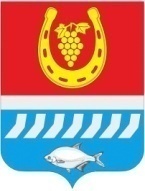 администрациЯ Цимлянского районаПОСТАНОВЛЕНИЕ__.10.2023        	                                   № ___                                        г. ЦимлянскНа основании акта по результатам проверки эффективности распоряжения и использования земельных участков, находящихся в собственности Ростовской области, и земельных участков, государственная собственность на которые не разграничена, полноты и своевременности поступления в консолидированный бюджет области средств от распоряжения земельными участками, а также реализации полномочий по администрированию доходов бюджетов, получаемых от распоряжения земельными участками за 2021-2022 годы и текущий период 2023 года в муниципальном образовании «Цимлянский район» Контрольно-счетной палаты Ростовской области от 19.09.2023, Администрация Цимлянского районаПОСТАНОВЛЯЕТ:Внести в постановление Администрации Цимлянского района от 01.08.2023 № 599 «Об утверждении порядка принятия решений о признании безнадежной к взысканию задолженности по платежам в бюджет, за пользование земельными участками, находящимися в муниципальной собственности муниципального образования «Цимлянский район», и земельными участками, государственная собственность на которые не разграничена», изменения изложив приложение в новой редакции, согласно приложению к настоящему постановлению.2. Контроль за выполнением постановления возложить на первого заместителя главы Администрации Цимлянского района Ночевкину Е. Н.Исполняющий обязанности  главы Администрации Цимлянского района	                           Е.Н. НочевкинаПостановление вносит отделимущественных и земельныхотношений Администрации Цимлянского районаПриложение к постановлению Администрации Цимлянского районаот __.11.2023 № ____   Порядок
принятия решений о признании безнадежной к взысканию задолженности  по платежам в бюджет, за пользование земельными участками, находящимися в муниципальной собственности муниципального образования «Цимлянский район», и земельными участками, государственная собственность на которые не разграничена1. Настоящий Порядок определяет процедуру принятия решений о признании безнадежной к взысканию задолженности (далее - безнадежная задолженность) по платежам в бюджет Цимлянского района, за пользование земельными участками, находящимися в муниципальной собственности муниципального образования «Цимлянский район», и земельными участками, государственная собственность на которые не разграничена.2. Рассмотрение вопросов о признании безнадежной к взысканию задолженности по платежам в бюджет, за пользование земельными участками, находящимися в муниципальной собственности муниципального образования «Цимлянский район», и земельными участками, государственная собственность на которые не разграничена осуществляет постоянно действующая комиссия по поступлению и выбытию активов (далее - Комиссия). Администрация Цимлянского района утверждает состав Комиссии.3. Задолженность по платежу в местный бюджет признается безнадежной к взысканию в случаях, установленных пунктом 1 статьи 47.2 Бюджетного кодекса Российской Федерации, пунктом 3 постановления Правительства Российской Федерации от 06.05.2016 № 393 «Об общих требованиях к порядку принятия решений о признании безнадежной к взысканию задолженности по платежам в бюджеты бюджетной системы Российской Федерации», а именно в случаях:3.1. Смерти физического лица - плательщика платежей в бюджет или объявления его умершим в порядке, установленном гражданским процессуальным законодательством Российской Федерации;3.2. Признания банкротом индивидуального предпринимателя - плательщика платежей в бюджет в соответствии с Федеральным законом от 26.10.2002 N 127-ФЗ "О несостоятельности (банкротстве)" - в части задолженности по платежам в бюджет, не погашенной по причине недостаточности имущества должника;3.3. Признания банкротом гражданина, не являющегося индивидуальным предпринимателем, в соответствии с Федеральным законом "О несостоятельности (банкротстве)" - в части задолженности по платежам в бюджет, не погашенной после завершения расчетов с кредиторами в соответствии с указанным Федеральным законом;3.4. Ликвидации организации - плательщика платежей в бюджет в части задолженности по платежам в бюджет, не погашенной по причине недостаточности имущества организации и (или) невозможности ее погашения учредителями (участниками) указанной организации в пределах и порядке, которые установлены законодательством Российской Федерации;3.5. Принятия судом решения, в соответствии с которым администратор доходов бюджета утрачивает возможность взыскания задолженности по платежам в бюджет;3.6. Вынесения судебным приставом-исполнителем постановления об окончании исполнительного производства и о возвращении взыскателю исполнительного документа по основанию, предусмотренному пунктом 3 или 4 части 1 статьи 46 Федерального закона от 02.10.2007 N 229-ФЗ "Об исполнительном производстве", если с даты образования задолженности по платежам в бюджет прошло более пяти лет, в следующих случаях:3.6.1. Размер задолженности не превышает размера требований к должнику, установленного законодательством Российской Федерации о несостоятельности (банкротстве) для возбуждения производства по делу о банкротстве;3.6.2. Судом возвращено заявление о признании плательщика платежей в бюджет банкротом или прекращено производство по делу о банкротстве в связи с отсутствием средств, достаточных для возмещения судебных расходов на проведение процедур, применяемых в деле о банкротстве;3.7. Исключения юридического лица по решению регистрирующего органа из единого государственного реестра юридических лиц и наличия ранее вынесенного судебным приставом-исполнителем постановления об окончании исполнительного производства в связи с возвращением взыскателю исполнительного документа по основанию, предусмотренному пунктом 3 или 4 части 1 статьи 46 Федерального закона "Об исполнительном производстве", - в части задолженности по платежам в бюджет, не погашенной по причине недостаточности имущества организации и невозможности ее погашения учредителями (участниками) указанной организации в случаях, предусмотренных законодательством Российской Федерации.4. Наличие оснований для принятия решений о признании задолженности безнадежной к взысканию в бюджет подтверждается следующими документами:4.1. Выписка из отчетности администратора доходов бюджета об учитываемых суммах задолженности по уплате платежей в бюджет Цимлянского района согласно приложению 1 к настоящему Порядку;4.2. Справка администратора доходов бюджета о принятых мерах по обеспечению взыскания задолженности по платежам в бюджет Цимлянского района согласно приложению 2 к настоящему Порядку;4.3. Документы, устанавливающие обязательства плательщика платежей в бюджет Ростовской области по уплате этих платежей, за исключением нормативных правовых актов (договор аренды государственного имущества Ростовской области, договор аренды земельного участка, находящегося в собственности Ростовской области, соглашение об установлении сервитута и прочее);4.4. Документы, подтверждающие случаи признания безнадежной к взысканию задолженности, в том числе:4.4.1. В случае, указанном в подпункте 3.1 пункта 3 настоящего Порядка, - документ, свидетельствующий о смерти физического лица - плательщика платежей в бюджет или подтверждающий факт объявления его умершим;4.4.2. В случае, указанном в подпункте 3.2 пункта 3 настоящего Порядка - судебный акт о завершении конкурсного производства или завершении реализации имущества гражданина - плательщика платежей в бюджет, являвшегося индивидуальным предпринимателем, а также документ, содержащий сведения из Единого государственного реестра индивидуальных предпринимателей о прекращении физическим лицом - плательщиком платежей в бюджет деятельности в качестве индивидуального предпринимателя в связи с принятием судебного акта о признании его несостоятельным (банкротом);4.4.3. В случае, указанном в подпункте 3.3 пункта 3 настоящего Порядка - судебный акт о завершении конкурсного производства или завершении реализации имущества гражданина - плательщика платежей в бюджет;4.4.4. В случае, указанном в подпункте 3.4 пункта 3 настоящего Порядка - документ, содержащий сведения из Единого государственного реестра юридических лиц о прекращении деятельности в связи с ликвидацией организации - плательщика платежей в бюджет;4.4.5. В случае, указанном в подпункте 3.5 пункта 3 настоящего Порядка - судебный акт, в соответствии с которым администратор доходов бюджета утрачивает возможность взыскания задолженности по платежам в бюджет;4.4.6. В случае, указанном в подпункте 3.6 пункта 3 настоящего Порядка - постановление судебного пристава-исполнителя об окончании исполнительного производства в связи с возвращением взыскателю исполнительного документа по основанию, предусмотренному пунктом 3 или 4 части 1 статьи 46 Федерального закона "Об исполнительном производстве", а также судебный акт о возвращении заявления о признании должника несостоятельным (банкротом) или прекращении производства по делу о банкротстве в связи с отсутствием средств, достаточных для возмещения судебных расходов на проведение процедур, применяемых в деле о банкротстве, если размер задолженности превышает размер требований к должнику, установленный законодательством Российской Федерации о несостоятельности (банкротстве) для возбуждения производства по делу о банкротстве.4.4.7.В случае, указанном в подпункте 3.7 пункта 3 настоящего Порядка - документ, содержащий сведения из Единого государственного реестра юридических лиц об исключении юридического лица - плательщика платежей в бюджет из указанного реестра по решению регистрирующего органа и постановление судебного пристава-исполнителя об окончании исполнительного производства в связи с возвращением взыскателю исполнительного документа по основанию, предусмотренному пунктом 3 или 4 части 1 статьи 46 Федерального закона "Об исполнительном производстве".5. Отдел Администрации Цимлянского района, отвечающий за поступление соответствующего платежа в местный бюджет, ежеквартально (один раз в три месяца) выявляет наличие задолженности, которая может быть признана безнадежной к взысканию, осуществляет сбор документов, предусмотренных пунктом 4 настоящего Порядка, и направляет обращение о признании безнадежной к взысканию задолженности с обоснованием причин, по которым приняты все меры по взысканию задолженности, свидетельствующие о невозможности проведения дальнейших действий по возвращению задолженности (далее - обращение о признании безнадежной к взысканию задолженности) с указанными документами в Комиссию.6. Комиссия рассматривает вопрос о признании безнадежной к взысканию задолженности по платежам в бюджет, за пользование земельными участками, находящимися в муниципальной собственности муниципального образования «Цимлянский район», и земельными участками, государственная собственность на которые не разграничена, и готовит проект решения о признании безнадежной к взысканию задолженности в срок не позднее 30 календарных дней со дня поступления документов, указанных в пункте 4 Порядка, в Комиссию. Заседание комиссии оформляется протоколом.7. Решение о признании (отказе в признании) безнадежной к взысканию задолженности по платежам в бюджет, за пользование земельными участками, находящимися в муниципальной собственности муниципального образования «Цимлянский район», и земельными участками, государственная собственность на которые не разграничена принимается большинством членов комиссии, присутствующих на заседании и оформляется актом по форме, согласно приложениям №3 и №4 к настоящему Порядку, утверждается Главой Администрации Цимлянского района, в срок не позднее 30 календарных дней со дня подготовки проекта решения о признании безнадежной к взысканию задолженности и является основанием для списания признанной безнадежной к взысканию задолженности, по платежам в бюджет, за пользование земельными участками, находящимися в муниципальной собственности муниципального образования «Цимлянский район».Управляющий делами 								      А.В. КуликПриложение № 1к Порядку принятия решений о признании  безнадежной к взысканию задолженности  по платежам в бюджет,за пользование земельными участками, находящимися в муниципальной собственности муниципального образования «Цимлянский район», и земельными участками, государственная собственность на которые не разграничена Выписка из отчетности администратора доходов бюджета об учитываемых суммах задолженности по уплатеплатежей за пользование земельными участками, находящимися в муниципальной собственности муниципального образования «Цимлянский район», и земельными участками, государственная собственность на которые не разграничена в бюджет Цимлянского районаЗаведующий отделом имущественных и земельных отношений Администрации Цимлянского района                                    ____________________                                                          Ф.И.О.                                                                                                                                                (подпись)Приложение № 2к Порядку принятия решений о признании безнадежной к взысканию задолженности по платежам в бюджет,за пользование земельными участками, находящимися в муниципальной собственности муниципального образования «Цимлянский район», и земельными участками, государственная собственность на которые не разграниченаСправка администратора доходов бюджета о принятых мерах по обеспечению взыскания задолженности платежей за пользование земельными участками, находящимися в муниципальной собственности муниципального образования «Цимлянский район», и земельными участками, государственная собственность на которые не разграничена в бюджет Цимлянского районаЗаведующий отделом имущественных и земельных отношенийАдминистрации Цимлянского района           ____________________      Ф.И.О.(подпись)Приложение № 3к Порядку принятия решений о признаниибезнадежной к взысканиюзадолженности  по платежам в бюджет,за пользование земельными участками, находящимися вмуниципальной собственности муниципального образования «Цимлянский район», и земельными участками, государственная собственность на которые не разграниченаУТВЕРЖДАЮАКТо признании безнадежной к взысканию задолженности по платежам за пользование земельными участками, государственная собственность на которые не разграниченаот_____ № _____В соответствии с пп. __ п. 3 Порядка принятия решений о признании безнадежной к взысканию задолженности  по платежам в бюджет, за пользование земельными участками, находящимися в муниципальной собственности муниципального образования «Цимлянский район», и земельными участками,  государственная собственность на которые не разграничена, утвержденного постановлением Администрации Цимлянского района от ________ № _______, на основании обращения ____________________________ от №  :						(наименование муниципального образования)1. Признать задолженность по платежам за пользование земельными участками, государственная собственность за которые не разграничена, безнадежной к взысканию согласно приложению.Приложение
к акту о признании безнадежной
к взысканию задолженности
по платежам за пользование
земельными участками, государственная
собственность на которые
не разграниченаПриложение № 4к Порядку принятия решений о признаниибезнадежной к взысканиюзадолженности  по платежам в бюджет,за пользование земельными участками, находящимися вмуниципальной собственности муниципального образования «Цимлянский район», и земельными участками, государственная собственность на которые не разграниченаУтверждаюГлава Администрации Цимлянского района_____________________	________________________              (подпись)                                       (Ф.И.О.)Акт
о признании безнадежной к взысканию задолженности по платежам в бюджет Цимлянского районаот __________ № _______В соответствии с пп. п. 3 Порядка принятия решений о признании безнадежной к взысканию задолженности по платежам в бюджет, за пользование земельными участками, находящимися в муниципальной собственности муниципального образования «Цимлянский район», и земельными участками, государственная собственность на которые не разграничена, утвержденного постановлением Администрация Цимлянского района от___________ № _______: 	1. Признать задолженность в бюджет Цимлянского района безнадежной к взысканию:полное наименование организации (фамилия, имя, отчество физического лица);идентификационный номер налогоплательщика, основной государственный регистрационный номер, код причины постановки на учет налогоплательщика организации (идентификационный номер налогоплательщика физического лица);сведения о платеже, по которому возникла задолженность;код классификации доходов бюджетов Российской Федерации, по которому учитывается задолженность по платежам в бюджет бюджетной системы Российской Федерации, его наименование;сумма задолженности по платежам в бюджет Цимлянского района;сумма задолженности по пеням и штрафам по соответствующим платежам в бюджет Цимлянского района;дата принятия решения о признании безнадежной к взысканию задолженности по платежам в бюджет Цимлянского района.Подписи членов комиссииУправляющий делами                                                                                А.В. КуликО внесении изменений в постановление Администрации Цимлянского района от 01.08.2023 № 599 «Об утверждении порядка принятия решений о признании безнадежной к взысканию задолженности по платежам в бюджет, за пользование земельными участками, находящимися в муниципальной собственности муниципального образования «Цимлянский район», и земельными участками, государственная собственность на которые не разграничена»№ п/пПериод образования задолженностиМуниципальное образование Полное наименование организации (фамилия, имя, отчество физического лица)ИНН, КПП, ОГРН (ИНН физического лица)Сведения о платеже, по которому возникла задолженностьСведения о платеже, по которому возникла задолженностьКод классификации доходов бюджетов Российской Федерации, по которому учитывается задолженность по платежам в бюджет бюджетной системы Российской Федерации, его наименованиеСумма задолженности по платежам в бюджеты бюджетной системы Российской ФедерацииСумма задолженности по платежам в бюджеты бюджетной системы Российской ФедерацииСумма задолженности по пеням и штрафам по соответствующим платежам в бюджеты бюджетной системы Российской ФедерацииСумма задолженности по пеням и штрафам по соответствующим платежам в бюджеты бюджетной системы Российской ФедерацииВсего задолженностиДокументы, подтверждающие случаи признания безнадежной к взысканию задолженности по платежам в бюджеты бюджетной системы Российской ФедерацииДокументы, подтверждающие случаи признания безнадежной к взысканию задолженности по платежам в бюджеты бюджетной системы Российской ФедерацииДокументы, подтверждающие случаи признания безнадежной к взысканию задолженности по платежам в бюджеты бюджетной системы Российской Федерации№ п/пПериод образования задолженностиМуниципальное образование Полное наименование организации (фамилия, имя, отчество физического лица)ИНН, КПП, ОГРН (ИНН физического лица)Сведения о платеже, по которому возникла задолженностьСведения по пеням и процентам по соответствующим платежамКод классификации доходов бюджетов Российской Федерации, по которому учитывается задолженность по платежам в бюджет бюджетной системы Российской Федерации, его наименованиеАрендная плата (руб.)Неосновательное обогащение (руб.)Пени(руб.)Проценты за пользование чужими денежными средствами (руб.)Всего задолженностиНаименование документа Дата документа№ документа12345678910111213141516№ п/пСведения о платеже, по которому возникла задолженностьНаименование должникаСумма задолженностиИнформация о принятых мерах по обеспечению взыскания задолженности по платежам в бюджет Пролетарского района12345№ п/пПериод образования задолженностиМуниципальное образованиеПолное наименование организации (фамилия, имя, отчество физического лица)ИНН, КПП, ОГРН (ИНН физического лица)Сведения о платеже, по которому возникла задолженностьСведения о платеже, по которому возникла задолженностьКод классификации доходов бюджетов Российской Федерации, по которому учитывается задолженность но платежам в бюджет бюджетной системы Российской Федерации, его наименованиеСумма задолженности по платежам в бюджеты бюджетной системы Российской ФедерацииСумма задолженности по платежам в бюджеты бюджетной системы Российской ФедерацииСумма задолженности по пеням и штрафам по соответствующим платежам в бюджеты бюджетной системы Российской ФедерацииСумма задолженности по пеням и штрафам по соответствующим платежам в бюджеты бюджетной системы Российской ФедерацииВсего задолженностиДокументы, подтверждающие случаи признания безнадежной к взысканию задолженности по платежам в бюджеты бюджетной системы Российской ФедерацииДокументы, подтверждающие случаи признания безнадежной к взысканию задолженности по платежам в бюджеты бюджетной системы Российской ФедерацииДокументы, подтверждающие случаи признания безнадежной к взысканию задолженности по платежам в бюджеты бюджетной системы Российской Федерации№ п/пПериод образования задолженностиМуниципальное образованиеПолное наименование организации (фамилия, имя, отчество физического лица)ИНН, КПП, ОГРН (ИНН физического лица)Сведения о платеже, по которому возникла задолженностьСведения по пеням и процентам по соответствующим платежамКод классификации доходов бюджетов Российской Федерации, по которому учитывается задолженность но платежам в бюджет бюджетной системы Российской Федерации, его наименованиеАрендная плата (руб.)Неосновательное обогащение (руб.)Пени (руб.)Проценты за пользование чужими денежными средствами (руб.)Всего задолженностиНаименование документаДата документа№ документа123456789101112131415161